First Name of Application CV No 1687566Whatsapp Mobile: +971504753686 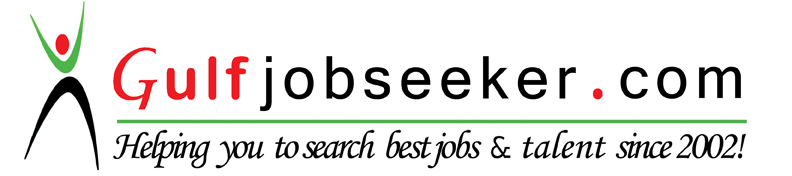 To get contact details of this candidate Purchase our CV Database Access on this link.http://www.gulfjobseeker.com/employer/services/buycvdatabase.php Objective To seek challenging assignment and responsibility, with an opportunity for growth and career advancement as successful achievementsKey Skills/CompetenciesExceptionally fast learner – eager to learn and develop new knowledge and experienceExcellent verbal and written communication skillsCompetent, responsible and honestDedicated in providing excellent quality careEasily builds good and open communication/rapport with both clients and colleaguesWith strong work ethics and hard workingEffective multi-tasking, delegating and organizing skillsPassionate, motivated and goal-orientedVery accurate, flexible and adaptable to situations and environment	Working ExperienceCASHIER                     THE LANDMARK DEPARTMENT STORE          - Makati Ave., Makati City, Philippines                                                                                                               May 06 , 2015 – February 05, 2016SALES LADY   NATIONAL BOOKSTORE                                           -  BGC, Taguig City, Philippines                                                                             November 29, 2014 – April 29, 2015                                                                        CHECKER                                     SHOE MART MEGAMALL                                - EDSA, Mandaluyong City, Philippines                                               July 12, 2014 – October 15, 2014 RECEPTIONIST    OUR LADY OF LORDES HOSPITAL                            -STA.Mesa, Manila, Philippines                                    December 2, 2013 – June 3, 2014CASHIERKFC                                                     - BRGY.Comembo Makati City, Philippines                                                                                     June 12, 2013 – November 11, 2013 Educational Background COMPUTER SECRETARY AND OFFICE MANAGEMENT 	                             - ST. Chamuel Institute of Technology                                                          San Nicolas Pasig City, Philippines                                                                                         March 12, 2011 – May 08, 2013HOTEL AND RESTAURANT SERVICES                - Pateros Manpower Training Center                        Taguig City, Philippines                                          January 11, 2010 – October 22, 2010SkillsCOMPUTER SOFTWARE							Microsoft Office							- Can work Microsoft Office- excel, word							And power pointPersonal Details				Sex		: Female			Date of Birth	: July 08 1992			Age		: 24			Civil Status	: SingleHeight		: 5’3 / 160cmWeight	: 60 kg